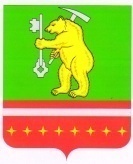 АДМИНИСТРАЦИЯ МАГНИТСКОГО ГОРОДСКОГО ПОСЕЛЕНИЯКУСИНСКИЙ РАЙОНЧЕЛЯБИНСКАЯ ОБЛАСТЬ456950, Челябинская область, Кусинский район, р.п.Магнитка, ул.Карла Маркса, д.9 ОГРН 1027401758560, ИНН 7434001112Тел./факс 8 (35154) 3-54-73, 3-54-75, 3-59-01ПОСТАНОВЛЕНИЕ№ «__» _________ 202_г.                                                                      р.п. Магнитка                                                                             «Об утверждении плана мероприятий Администрации Магнитского городского поселения по обеспечению первичных мер пожарной безопасности на 2023-2024 год»В соответствии с Федеральными законами от 06 октября 2003 года № 131-ФЗ «Об общих принципах организации местного самоуправления в Российской Федерации», от 21 декабря 1994 года  № 69-ФЗ «О пожарной безопасности», «Технический регламент о требованиях пожарной безопасности», Федеральным законом «О пожарной безопасности», Постановлением Правительства Российской Федерации от 12.04.2012 г. №290 «О федеральном государственном пожарном надзоре», в целях стабилизации обстановки с пожарами и последствиями от них, профилактики и травматизма людей при пожарах на территории Магнитского городского поселения, руководствуясь ст. 26 Устава Магнитского городского поселения, Администрация Магнитского городского поселения ПОСТАНОВЛЯЕТ:1. Утвердить план мероприятий Администрации Магнитского городского поселения по обеспечению первичных мер пожарной безопасности на 2023-2024 год»2. Опубликовать настоящее постановление на официальном сайте Администрации Магнитского городского поселения.3. Контроль за  исполнением настоящего постановления оставляю за собой.Глава Магнитского городского поселения                                  С.А. ПотеряевУтвержден
постановлением Администрации
Магнитского городского поселения
от  «___» _________ 202_г.  №П Л А Н
мероприятий Администрации Магнитского городского поселения по обеспечению первичных мер пожарной безопасности  на 2023-2024 годп/пМероприятие Срок Ответственный1Нормативное правовое регулирование в пределах своих полномочий, в том числе принятие законодательных и иных нормативных правовых актов, регламентирующих вопросы организационно-правового, финансового, материально-технического обеспечения, обеспечения безопасности и жизнедеятельности населения  в области пожарной безопасности.ПостоянноАдминистрация Магнитского городского поселения2Разработка и исполнение соответствующих бюджетных обязательств  в части расходов на пожарную безопасность.ЕжегодноАдминистрация Магнитского городского поселения3Организация поддержания в постоянной готовности и контроль за работоспособностью системы оповещения населения.ПостоянноАдминистрация Магнитского городского поселенияАдминистрация Магнитского городского поселения4Организация и осуществление профилактики пожаров в  Магнитском городском поселении, рекомендации организациям, находящихся на  территории Магнитского городского поселения, в том числе осуществление первичных мер пожарной безопасностиПостоянноАдминистрация Магнитского городского поселения5Обеспечение содержания дорог, подъездов и подходов к зданиям, источникам водоснабжения в исправном состоянии.ПостоянноАдминистрация Магнитского городского поселения6Организация мероприятий по подготовке к весенне-летнему пожароопасному периоду.Апрель-май- июньАдминистрация Магнитского городского поселения7Организация мероприятий по подготовке к осенне-зимнему пожароопасному периоду.Сентябрь- октябрьАдминистрация Магнитского городского поселения8Организация противопожарных мероприятий по обеспечению безопасного проведения мероприятий, связанных с массовым присутствием граждан (праздники, спортивные мероприятия, Дни поселков и т.п.)Непосредственно перед мероприятиемАдминистрация Магнитского городского поселения9Корректировка списков, проведение обследования мест проживания одиноких престарелых граждан, неблагополучных и многодетных семей с целью дополнительного инструктажа по мерам  пожарной безопасностиЯнварь- февральАдминистрация Магнитского городского поселения10Осуществление мероприятий по  противопожарной пропаганде  и обучению населения первичным мерам пожарной безопасности в соответствии с действующим законодательством :- информирование населения о мерах пожарной безопасности, о происшедших пожарах, причинах и условиях, способствующих их возникновению;- проведение бесед о мерах пожарной безопасности и противопожарных инструктажей;- выпуск и распространение листовок и наглядной агитации;- устройство уголков (стендов) пожарной безопасности.постоянноАдминистрация Магнитского городского поселения11Организация сходов и собраний с гражданами по вопросам соблюдения требований пожарной безопасности, в том числе с временно проживающими в летний период.Не менее 4 раз в годАдминистрация Магнитского городского поселения12Установление особого противопожарного режима в случае повышения пожарной опасности, организация патрулирования территории ( при необходимости)Май-сентябрьАдминистрация Магнитского городского поселения13Обеспечение пожарной безопасности на объектах муниципальной собственности и муниципального жилищного фонда;ПостоянноАдминистрация Магнитского городского поселения14Проведение ревизии пожарных пирсов у естественных  водоемов с целью выявления нарушений работоспособности для последующего ремонта2-3 кварталАдминистрация Магнитского городского поселения15Обустройство минерализованных полос в населенных пунктах на границе с лесными участками.Сентябрь ОктябрьАдминистрация Магнитского городского поселения16Разработка и организация выполнения муниципальной целевой программы по обеспечениюпожарной безопасности на территории Магнитского городского поселения; До 15 октября текущего годаАдминистрация Магнитского городского поселения17Создание условий для функционирования добровольной пожарной охраны, участие граждан в обеспечении первичных мер пожарной безопасности в иных формах ПостоянноАдминистрация Магнитского городского поселения18Проверка противопожарного инвентаря территорий общего пользования первичными средствами тушения пожаров и противопожарным инвентаремПостоянноАдминистрация Магнитского городского поселения19Проверка источников наружного противопожарного водоснабжения и пожарных пирсов на территории Магнитского городского поселения с привлечением организации проводящей проверку (по согласованию)Весна Осень Администрация Магнитского городского поселения20Привлечение старост п. Александровка и п. Ковали для оповещения и профилактики пожарной безопасностиПостоянно Администрация Магнитского городского поселения21Обеспечение мероприятий по очистке  территорий населенных пунктов от горючего мусора и сухой растительностиЛето, осень, веснаАдминистрация Магнитского городского поселения